Комплект Метабокс с релингомМетабокс с одинарным релингом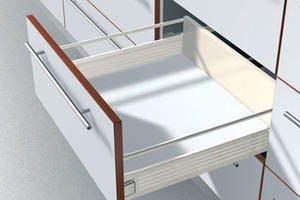 Метабокс с двойным релингом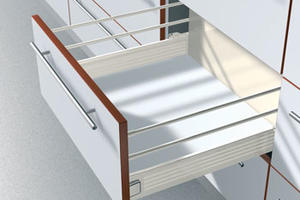 №НаименованиеКодКол-во1Метабокс 500x86  320M5000C868912Креплен.передн. Метабокс R+L  ZSF.1700871313Заглушка ZAA.3500.BL874224BLUMOTION для METABOX, КРЕМ  Z70.0320 (По желанию)852815Релинг к Метабокс 500мм белый  ZRG.471V.ID.CW/C882526Крепление релинга METABOX НИКЕЛЬ  (250) ZRR.8000.0187142№НаименованиеКодКол-во1Метабокс 500x86  320M5000C868912Креплен.передн. Метабокс R+L  ZSF.1700871313Заглушка ZAA.3500.BL874224BLUMOTION для METABOX, КРЕМ  Z70.0320 (По желанию)852815Релинг к Метабокс 500мм белый  ZRG.471V.ID.CW/C882526Крепление релинга METABOX НИКЕЛЬ  (250) ZRR.8000.0187142